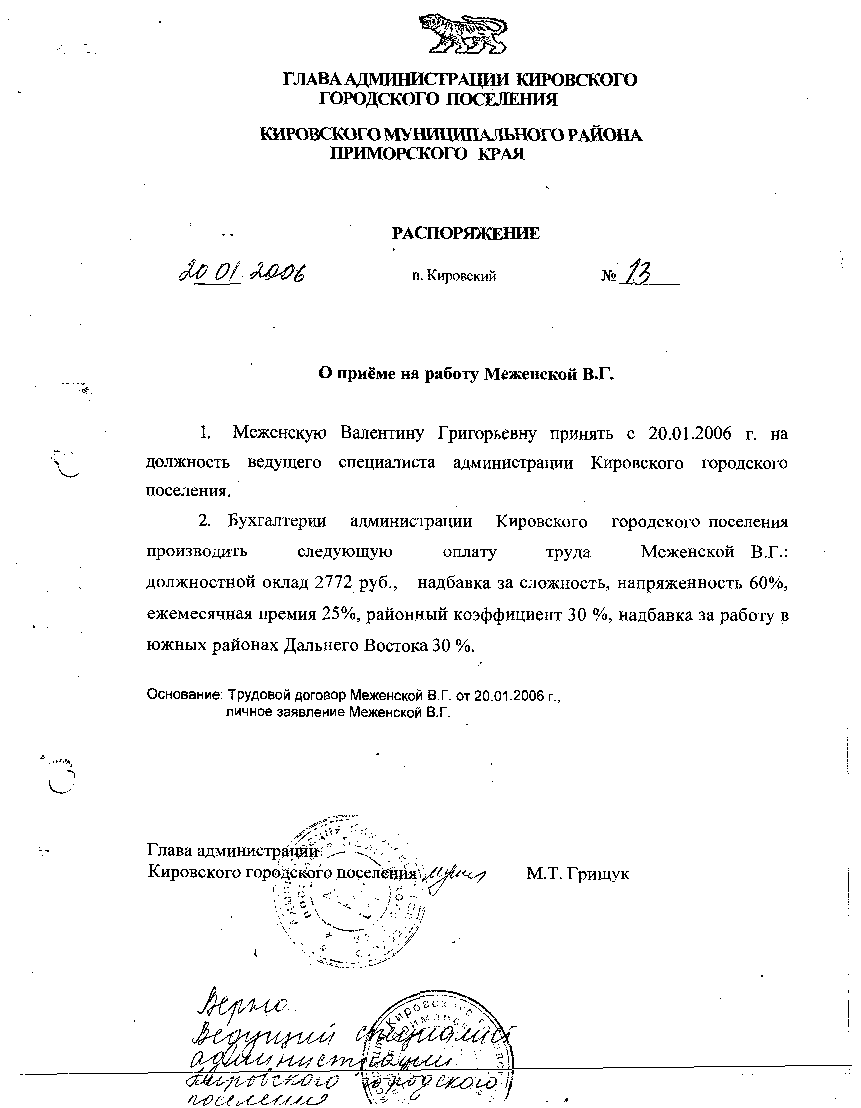 АДМИНИСТРАЦИЯ КИРОВСКОГО ГОРОДСКОГО ПОСЕЛЕНИЯПОСТАНОВЛЕНИЕ15.03.2023                          пгт Кировский                       № 135Об утверждении  Схемы размещения нестационарных торговых объектов на территории Кировского городского поселения         Руководствуясь  Федеральным законом от 06.10.2003 г. № 131-ФЗ « Об общих принципах организации местного самоуправления в Российской Федерации», Уставом Кировского городского поселения, Во исполнение приказа Департамента лицензирования и торговли Приморского  края от 15 декабря 2015 года №114 «Об утверждении Порядка  разработки и утверждения органами местного самоуправления Приморского края  схем размещения нестационарных торговых объектов» (с изменениями на 14.10.2022 г.),  с целью создания  условий для  улучшения организации и качества торгового обслуживания населения, администрация Кировского городского поселения  ПОСТАНОВЛЯЕТ:Утвердить Схему размещения нестационарных торговых объектов  на территории Кировского городского поселения (Приложение 1). Направить утвержденную Схему нестационарных торговых объектов  на территории Кировского городского поселения в администрацию Кировского муниципального района для включения в Схему размещения нестационарных торговых объектов на территории Кировского муниципального района.Признать утратившими силу:- постановление администрации Кировского городского поселения от 16.02.2021 г. № 43 «Об утверждении схемы размещения нестационарных торговых объектов на территории Кировского городского поселения по состоянию на 11.12.2020 г.»;     - постановление администрации Кировского городского поселения от 28.04.2021 года № 133 «О согласовании схемы размещения нестационарных торговых объектов на территории Кировского городского поселения координационным советом в области развития малого и среднего предпринимательства при администрации Кировского муниципального района».Контроль над исполнением настоящего постановления  оставляю за собой.Глава Кировского городского поселения-глава администрацииКировского городского поселения                                                        С.В. Коляда  Приложение №1                                                                                     к Постановлению администрации Кировского городского поселения № ____ от «____ « _______ 2023 г.Схема размещения нестационарных торговых объектов на территории Кировского городского поселения Обозначения:3(1) – порядковый  номер НТО, специализацией которого является продукция, произведенная крестьянскими  (фермерскими) хозяйствами и сельхоз. потребительскими кооперативами;6[1]– порядковый  номер НТО, специализацией которого является предоставление услуг общественного питания и бытового обслуживания.Место размещения нестационарного торгового объекта  (далее НТО  адресные ориентиры)Вид  НТОПериоды размещения НТО  (для сезонного временного размещения)Специализация НТОПлощадь НТОкв.м.Площадь земельного участка для размещения НТО (кв.м.)Информация о свободных и занятых местах размещения НТО (в примечании)Седения о хозяйствующих субъектах: наименование юридического лица ИНН; Ф.И.О. индивидуального предпринимателя и ИНН за исключением НТО, осуществляющих сезонные работы)Седения о хозяйствующих субъектах: наименование юридического лица ИНН; Ф.И.О. индивидуального предпринимателя и ИНН за исключением НТО, осуществляющих сезонные работы)Координаты  характерных точек границ земельного участка, занятого НТО в местной системе координат МСК-25Координаты  характерных точек границ земельного участка, занятого НТО в местной системе координат МСК-25Координаты  характерных точек границ земельного участка, занятого НТО в местной системе координат МСК-25Координаты  характерных точек границ земельного участка, занятого НТО в местной системе координат МСК-25Координаты  характерных точек границ земельного участка, занятого НТО в местной системе координат МСК-25Координаты  характерных точек границ земельного участка, занятого НТО в местной системе координат МСК-25Координаты  характерных точек границ земельного участка, занятого НТО в местной системе координат МСК-25Координаты  характерных точек границ земельного участка, занятого НТО в местной системе координат МСК-2512345678991010101010101010Кировское городское  поселениеКировское городское  поселениеКировское городское  поселениеКировское городское  поселениеКировское городское  поселениеКировское городское  поселениеКировское городское  поселениеКировское городское  поселениеКировское городское  поселениеКировское городское  поселениеКировское городское  поселениеКировское городское  поселениеКировское городское  поселениеКировское городское  поселениеКировское городское  поселениеКировское городское  поселениеКировское городское  поселение1Примерно в  по направлению на восток от ориентира «жилой дом», расположенного за пределами участка, адрес ориентира: Приморский край, Кировский район, пгт. Кировский, ул. Шевченко, 38Торго -вый павиль -он3 годаПродукты  питания и бытовые товары46,546,5занятоШуляк Г. Ф.ИНН: 251601042572Договор № 11/21 от 06.09.202145080834133.49733845080834133.49733845080834133.49733845080834133.49733845080834133.49733845080834133.49733845080834133.49733845080834133.49733845080834133.4973382Примерно в  по направлению на запад от ориентира «дом 96», расположенного за пределами участка, адрес ориентира: Приморский край, Кировский район, пгт. Кировский, ул. Партизанская, д.96Торго- вый павиль -он3 годаСтроительные  материалы40208 занятоТесля А Ю.ИНН: 251601825510Договор  № 11/18 от  27.04.201845.093273133.50901445.093273133.50901445.093273133.50901445.093273133.50901445.093273133.50901445.093273133.50901445.093273133.50901445.093273133.50901445.093273133.5090143(1)Примерно в  по направлению на север от ориентира «жилой дом № 120», расположенного за пределами участка, адрес ориентира: Приморский край, Кировский район, пгт. Кировский, ул. Шевченко, д.120Торго-вый павиль-он3 годаПродукция, произведенная крестьянскими (фермерскими) хозяйствами и сельхоз. Потребительскими кооперативами2538свободно45.094094133.50175245.094094133.50175245.094094133.50175245.094094133.50175245.094094133.50175245.094094133.50175245.094094133.50175245.094094133.50175245.094094133.5017524Примерно в  на юго-запад от ориентира «строение» расположенного за пределами участка, адрес ориентира: Приморский край, Кировский район, пгт. Кировский, ул. Ленинская, 65Торго-вый павиль-он3 годаХозяйственные товары4048занято    Селина Л.Г.ИНН: 490904195400Договор № 4/20 от 18.07.202045.094094133.50175245.094094133.50175245.094094133.50175245.094094133.50175245.094094133.50175245.094094133.50175245.094094133.50175245.094094133.50175245.094094133.5017525 Примерно в  по направлению  на юг от ориентира «здание автостанции», расположенного, за пределами участка, адрес ориентира: Приморский край, Кировский район, пгт. Кировский, ул. Гагарина, 61Торго-вый павиль-он3 годаПродукты  питания5072          занятоПотапова Н. В.ИНН: 251603038483Договор № 4/20 от 18.07.202045.094691133.49831445.094691133.49831445.094691133.49831445.094691133.49831445.094691133.49831445.094691133.49831445.094691133.49831445.094691133.49831445.094691133.4983146[1]Примерно в  по направлению на запад от ориентира  «строение». адрес ориентира: Приморский край, Кировский район, пгт. Кировский,  ул. Ленинская, 65Торго-вый павиль-он3 годаПродукты питания, товары повседнев ного спроса, кафетерий490490         занятоООО  «София КоЛТД»Петренко И. В.ИНН:2539032535Договор № 89/10 с 03.12.2010 по 02.12.205945.093247133.49760045.093247133.49760045.093247133.49760045.093247133.49760045.093247133.49760045.093247133.49760045.093247133.49760045.093247133.49760045.093247133.4976007(2)Примерно в  по направлению на запад от ориентира  «строение»: адрес ориентира: Приморский край, Кировский район, пгт. Кировский,  ул. Колхозная, 29Торго -вый киоск1 годПродукция, произведенная крестьянскими (фермерскими) хозяйствами и сельхоз. Потребительскими кооперативами16.627        свободно45.083623,133.51079045.083623,133.51079045.083623,133.51079045.083623,133.51079045.083623,133.51079045.083623,133.51079045.083623,133.51079045.083623,133.51079045.083623,133.5107908(3)Примерно в  по направлению на запад от ориентира  «строение». расположенный за пределами участка, адрес ориентира: Приморский край, Кировский район, пгт. Кировский,  ул. Колхозная, 29 Торго-вый павиль-он3 годаПродукция, произведенная крестьянскими (фермерскими) хозяйствами и сельхоз. Потребительскими кооперативами1830свободно45.083661,133.51078045.083661,133.51078045.083661,133.51078045.083661,133.51078045.083661,133.51078045.083661,133.51078045.083661,133.51078045.083661,133.51078045.083661,133.5107809Примерно в 18м от ориентира  «здание» по направлению на юго-восток, расположенный за пределами участка, адрес ориентира:Приморский край, Кировский район, пгт. Кировский,  ул. Советская, 78Торго-вый киоск3 годаПродукты питания 1423свободно Х578786,67578785.40578790.01578790.34578788.87578789.80578786,67Х578786,67578785.40578790.01578790.34578788.87578789.80578786,67Х578786,67578785.40578790.01578790.34578788.87578789.80578786,67Х578786,67578785.40578790.01578790.34578788.87578789.80578786,67Х578786,67578785.40578790.01578790.34578788.87578789.80578786,67Х578786,67578785.40578790.01578790.34578788.87578789.80578786,67Х578786,67578785.40578790.01578790.34578788.87578789.80578786,67Х578786,67578785.40578790.01578790.34578788.87578789.80578786,67Х578786,67578785.40578790.01578790.34578788.87578789.80578786,6710[2]Примерно в  от ориентира  по направлению на юг, расположенного за пределами участка, адрес ориентира Приморский край, Кировский район, пгт. Кировский,  ул. Советская, 78Торговый павиль-он3 годаБытовое обслуживание1835занятоАветян А.Г.ИНН: 251607808976 Договор № 2/20 от 14.04.202045.093246,133.50561645.093246,133.50561645.093246,133.50561645.093246,133.50561645.093246,133.50561645.093246,133.50561645.093246,133.50561645.093246,133.50561645.093246,133.50561611(4)Примерно в  по направлению на юг от ориентира  «строение». расположенного за пределами участка, адрес ориентира: Приморский край, Кировский район, пгт. Кировский,  ул. Колхозная, 29Торго -вый павиль он3 годаПродукция, произведенная крестьянскими (фермерскими) хозяйствами и сельхоз. Потребительскими кооперативами2525свободно45.082480,133.51040745.082480,133.51040745.082480,133.51040745.082480,133.51040745.082480,133.51040745.082480,133.51040745.082480,133.51040745.082480,133.51040745.082480,133.51040712Примерно в   в южном направлении от ориентира «строение». адрес ориентира: Приморский край, Кировский район, пгт. Кировский, ул. Комсомольская, 61Торго-вый павиль-он 3 годаПродукты питания8080занято Болсуновская О.И.ИНН:251601599613Договор  № 3/22 от 28.06.202245.090504,133.49209845.090504,133.49209845.090504,133.49209845.090504,133.49209845.090504,133.49209845.090504,133.49209845.090504,133.49209845.090504,133.49209845.090504,133.49209813Примерно в  по направлению на восток . от ориентира «строение» расположенного за пределами участка,  адрес ориентира: Приморский край, Кировский район, пгт. Кировский, ул. Ленинская, строения 29Торго- вый павиль он3 годаКосметика, товары повседнев- ного спроса.1821занятоГаева И.В.ИНН: 2516090647737Договор  № 2/22 от 22.06.202245.091578,133.50698245.091578,133.50698245.091578,133.50698245.091578,133.50698245.091578,133.50698245.091578,133.50698245.091578,133.50698245.091578,133.50698245.091578,133.50698214Примерно в  ориентира «дом № 42»  по направлению на север, расположенного  за пределами участка, адрес ориентира: Приморский край, Кировский район, пгт. Кировский, ул. Комсомольская, 42Торго- вый павиль-он3 годаПродово-льственные и бытовые товары3283занятоЧеркаева Е.А.ИНН: 251602028891Договор № 4/22 от 04.07.202245.088889,133.50083745.088889,133.50083745.088889,133.50083745.088889,133.50083745.088889,133.50083745.088889,133.50083745.088889,133.50083745.088889,133.50083745.088889,133.50083715 Примерно в  по направлению . на юг от ориентира «строение №61», расположенного, за пределами участка, адрес ориентира: Приморский край, Кировский район, пгт. Кировский, ул. Гагарина, строение 61Торго-вый павиль-онНа неопределенный  срокПродукты  питания63,2663,26занятоПономарев П. И.ИНН:251601144006Договор № 33/08 от 15.05.200845.094691133.49831445.094691133.49831445.094691133.49831445.094691133.49831445.094691133.49831445.094691133.49831445.094691133.49831445.094691133.49831445.094691133.49831416Примерно в 15 метрах в западном направлении от ориентира «строение», расположенного  за пределами участка, адрес ориентира: Приморский край, Кировский район, пгт. Кировский, ул. Ленинская д. 25Торго-вый павиль-он3 годаПродовольственные и бытовые товары 4276занятоГаева  И.В.ИНН: 2516090647737Договор №9/20 от 10.12.202045.091433,133.50744645.091433,133.50744645.091433,133.50744645.091433,133.50744645.091433,133.50744645.091433,133.50744645.091433,133.50744645.091433,133.50744645.091433,133.50744617Относительно ориентира «жилой дом», расположенного   за пределами участка примерно в57м. от ориентира по направлению на юго-восток,  адрес ориентира: Приморский край, Кировский район, пгт. Кировский, ул. Советская, д.32Торго-вый павиль-он3 годаПродовольственные и бытовые товары 52,562занятоЖитниковаТ. И.ИНН: 251600036505Договор № 7/22 от 22.08.202245.083278,133.50246345.083278,133.50246345.083278,133.50246345.083278,133.50246345.083278,133.50246345.083278,133.50246345.083278,133.50246345.083278,133.50246345.083278,133.50246318Примерно в 15 метрах от ориентира  по направлению на юго-восток, расположенного  за пределами участка, адрес ориентира: Приморский край, Кировский район, пгт. Кировский, ул. Ленинская  23Торгов-ый киоск3  годаПродукты питания1415занятоЛосевская О. В.ИНН: 251600914566Договор  №13/21 от 22.09.2021 Х578555.13578554.09578551.00578552.05578555.13Х578555.13578554.09578551.00578552.05578555.13y 2283541.232283545.772283544.982283540.522283541.23y 2283541.232283545.772283544.982283540.522283541.23y 2283541.232283545.772283544.982283540.522283541.23y 2283541.232283545.772283544.982283540.522283541.23y 2283541.232283545.772283544.982283540.522283541.23y 2283541.232283545.772283544.982283540.522283541.23y 2283541.232283545.772283544.982283540.522283541.2319Примерно в 15 метрах от ориентира  по направлению на юг, расположенного  за пределами участка, адрес ориентира: Приморский край, Кировский район, пгт. Кировский, ул. Ленинская  23Торгов-ый киоск3 годаПродукты питания1423занятоЗаманков А.С.ИНН: 251602152923Договор  № 8/21 от 13.05.202145.091132,133.50866445.091132,133.50866445.091132,133.50866445.091132,133.50866445.091132,133.50866445.091132,133.50866445.091132,133.50866445.091132,133.50866445.091132,133.50866420Относительно ориентира «строение», расположенного  в границах участка,  адрес ориентира: Приморский край, Кировский район, пгт. Кировский, ул. Хуторная, 31АТоргов-ый павиль-онДо 31.12.2023гПродовольственные и бытовые товары40411занятоСорокин А. А.ИНН: 251601233231 Договор  № 10/14 от 23.01.2014 45.102790,133.50836045.102790,133.50836045.102790,133.50836045.102790,133.50836045.102790,133.50836045.102790,133.50836045.102790,133.50836045.102790,133.50836045.102790,133.50836021(5)Примерно в 15 метрах в восточном направлении относительно ориентира  « жилой дом», расположенного  за пределами участка, адрес ориентира: Приморский край, Кировский район, пгт. Кировский, ул. Хуторная, 25Торговый павиль-он3 годаПродукция,произведенная крестьянскими(фермерскими) хозяйствами и сельскохоз.потребительскими кооперативами1825свободно45.101878,133.51035045.101878,133.51035045.101878,133.51035045.101878,133.51035045.101878,133.51035045.101878,133.51035045.101878,133.51035045.101878,133.51035045.101878,133.51035022(6)Примерно в 15 метрах по направлению на запад от ориентира  « жилой дом», расположенного  за пределами участка, адрес ориентира: Приморский край, Кировский район, пгт. Кировский, ул. Набережная, д.50Торго-вый павиль-он3 годаПродукция, произведенная крестьянскими (фермерскими) хозяйствами и сельхоз. Потребительскими кооперативами2042свободно45.093466,133.50716545.093466,133.50716545.093466,133.50716545.093466,133.50716545.093466,133.50716545.093466,133.50716545.093466,133.50716545.093466,133.50716545.093466,133.50716523Примерно в 15 метрах по направлению на запад от ориентира  «строение», расположенного  за пределами участка, адрес ориентира: Приморский край, Кировский район, пгт. Кировский, ул. Ленинская, 23Торго-вый павиль-он3 годаВсе для садаогорода2030занятоКривутенко Г.В.ИНН: 251603155540Договор № 6/22 от 08.07.202245.091427,133.50747945.091427,133.50747945.091427,133.50747945.091427,133.50747945.091427,133.50747945.091427,133.50747945.091427,133.50747945.091427,133.50747945.091427,133.50747924Примерно в 15 метрах в юго-западном направлении от ориентира  «строение», расположенного  за пределами участка, адрес ориентира: Приморский край, Кировский район, пгт. Кировский, ул. Ленинская, 25Торго-вый павиль-он3годаКанцелярс-кие товары2530свободно45.091439,133.50729245.091439,133.50729245.091439,133.50729245.091439,133.50729245.091439,133.50729245.091439,133.50729245.091439,133.50729245.091439,133.50729245.091439,133.50729224Примерно в 15 метрах в юго-западном направлении от ориентира  «строение», расположенного  за пределами участка, адрес ориентира: Приморский край, Кировский район, пгт. Кировский, ул. Ленинская, 25Торго-вый павиль-он3годаКанцелярс-кие товары2530свободно25(7)Примерно в 15 метрах в западном направлении от ориентира  «строение», расположенного  за пределами участка, адрес ориентира: Приморский край, Кировский район, пгт. Кировский, ул. Ленинская, 25Торго-вый павиль-он3годаПродукция, произведенная крестьянскими (фермерскими) хозяйствами и сельхоз. Потребительскими кооперативами2530свободно45.091435,133.50747945.091435,133.50747945.091435,133.50747945.091435,133.50747945.091435,133.50747945.091435,133.50747945.091435,133.50747945.091435,133.50747945.091435,133.50747926(8)Примерно в 15 метрах в южном направлении от ориентира  «строение», расположенного  за пределами участка, адрес ориентира: Приморский край, Кировский район, пгт. Кировский, ул. Ленинская, 65Торго-вый киоск1 годПродукция, произведенная крестьянскими (фермерскими) хозяйствами и сельхоз. Потребительскими кооперативами2025свободно 45.092896,133.49847045.092896,133.49847045.092896,133.49847045.092896,133.49847045.092896,133.49847045.092896,133.49847045.092896,133.49847045.092896,133.49847045.092896,133.49847026(8)Примерно в 15 метрах в южном направлении от ориентира  «строение», расположенного  за пределами участка, адрес ориентира: Приморский край, Кировский район, пгт. Кировский, ул. Ленинская, 65Торго-вый киоск1 годПродукция, произведенная крестьянскими (фермерскими) хозяйствами и сельхоз. Потребительскими кооперативами2025свободно 27Примерно в 1 метре в восточном направлении от ориентира  «строение», расположенного  за пределами участка, адрес ориентира: Приморский край, Кировский район, пгт. Кировский, ул. Ленинская, 21Веран- да3годаЦветы1820занятоМатвеева И.В.ИНН 253706109193Договор № 1/20 от 29.01.202045.091211 133.50858345.091211 133.50858345.091211 133.50858345.091211 133.50858345.091211 133.50858345.091211 133.50858345.091211 133.50858345.091211 133.50858345.091211 133.50858328Примерно в 20 метрах в восточном направлении от ориентира  «строение», расположенного  за пределами участка, адрес ориентира: Приморский край, Кировский район, пгт. Кировский, ул. Площадь Свободы, 46Киоск1годПродукты питания1820свободно45.091162,133.50364945.091162,133.50364945.091162,133.50364945.091162,133.50364945.091162,133.50364945.091162,133.50364945.091162,133.50364945.091162,133.50364945.091162,133.50364929Примерно в 15 метрах в южном направлении от ориентира  «строение», расположенного  за пределами участка, адрес ориентира: Приморский край, Кировский район, пгт. Кировский, ул. Советская, 76Торго-вый киоск1 годКанцелярс-кие товары610свободно45.092170,133.50533245.092170,133.50533245.092170,133.50533245.092170,133.50533245.092170,133.50533245.092170,133.50533245.092170,133.50533245.092170,133.50533245.092170,133.50533230[3]Примерно в 30 метрах в южном направлении от ориентира  «строение», расположенного  за пределами участка, адрес ориентира: Приморский край, Кировский район, пгт. Кировский, ул. Ленинская, 32Летнее кафе1 годПродукты питания4050занятоИП Монастырный В.О.ИНН :251600777408Договор № 5/22 от 08.07.2022 45.090906,133.50527545.090906,133.50527545.090906,133.50527545.090906,133.50527545.090906,133.50527545.090906,133.50527545.090906,133.50527545.090906,133.50527545.090906,133.50527531Расположенный по адресу: Приморский край, Кировский район, п. Кировский, в 4-х метрах восточнее от дома № 80 по ул. Советской, в границах участкаТорговый павильон3 годаПромыш-ленные  и продоволь-ственные товары78130свободно45.094479,133.50611745.094479,133.50611745.094479,133.50611745.094479,133.50611745.094479,133.50611745.094479,133.50611745.094479,133.50611745.094479,133.50611745.094479,133.50611732Примерно в 18,8 метрах по направлению на запад относительно ориентира «строение 40», расположенного за пределами участка, адрес ориентира: Приморский край, Кировский район, пгт. Кировский, ул. Ленинская, строение 40Торго-вый павиль-он3 годаПромыш-ленные  и продово-льственные товары90,4119занятоИП Орлинская М.В.ИНН 251600070778Договор № 6/20 от 28.07.202045.091955,133.50177145.091955,133.50177145.091955,133.50177145.091955,133.50177145.091955,133.50177145.091955,133.50177145.091955,133.50177145.091955,133.50177145.091955,133.50177133Примерно в 35 метрах в восточном направлении от ориентира «строение», расположенного за пределами участка, адрес ориентира: Приморский край, Кировский район, пгт. Кировский, ул. Ленинская, 23Торго-вый киоск1годПродукты питания 88свободно45.091119,133.50894445.091119,133.50894445.091119,133.50894445.091119,133.50894445.091119,133.50894445.091119,133.50894445.091119,133.50894445.091119,133.50894445.091119,133.50894434Примерно в 15 метрах в восточном направлении от ориентира «строение», расположенного за пределами участка, адрес ориентира: Приморский край, Кировский район, пгт. Кировский, ул. Ленинская, 51Торго-вый киоск3 года срокНепродо-вольствен-ные товары99занятоНадараиа Р. В.ИНН: 251601814606Х578711.07578710.05578706.18578707.20578711.07Х578711.07578710.05578706.18578707.20578711.07Х578711.07578710.05578706.18578707.20578711.07Х578711.07578710.05578706.18578707.20578711.07Х578711.07578710.05578706.18578707.20578711.07Х578711.07578710.05578706.18578707.20578711.07Х578711.07578710.05578706.18578707.20578711.07Х578711.07578710.05578706.18578707.20578711.07   y 2282938.002282941.872282940.862282936.992282938.0035Примерно в 20 метрах в юго-западном направлении от ориентира «строение», расположенного за пределами участка, адрес ориентира: Приморский край, Кировский район, пгт. Кировский, ул. Ленинская, 26Торго-вый павиль-он3 годаКанцелярские товары, товары повседневного спроса8080занятоСитник Е.Л.ИНН: 251600019500Договор № 06/14 от 17.01.201445.091022133.50694845.091022133.50694845.091022133.50694845.091022133.50694845.091022133.50694845.091022133.50694845.091022133.50694845.091022133.50694845.091022133.50694836Примерно в 30 метрах в северо-западном направлении от ориентира «жилой»дом, расположенного за пределами участка, адрес ориентира: Приморский край, Кировский район, пгт. Кировский, ул. Комсомольская, 30Торго-вый павиль-онАренда до 03.06.2023г.Автозапчасти4949занятоСиротина Л. А.ИНН:251600673198Договор № 66/14 от 05.06.201445.088719,33.50315245.088719,33.50315245.088719,33.50315245.088719,33.50315245.088719,33.50315245.088719,33.50315245.088719,33.50315245.088719,33.50315245.088719,33.50315237Примерно в 15 метрах в юго-западном направлении от ориентира «строение», расположенного за пределами участка, адрес ориентира: Приморский край, Кировский район, пгт. Кировский, ул. Ленинская, 51Торго-вый павиль-он3 годаКанцелярс-кие, продоволь- ственные и бытовые товары 2020свободно45.092593,133.50058045.092593,133.50058045.092593,133.50058045.092593,133.50058045.092593,133.50058045.092593,133.50058045.092593,133.50058045.092593,133.50058045.092593,133.50058038Примерно в 20 метрах от ориентира «жилой дом» по направлению на север расположенного за пределами участка, адрес ориентира: Приморский край, Кировский район, с. Авдеевка, ул. Центральная, д. 16Торго-вый павиль-он3годаПродоволь-ственные и бытовые товары8080занятоБазалей П.А.ИНН: 251600922736Договор  № 10/20 от 25.12.202045.127057,133.30842145.127057,133.30842145.127057,133.30842145.127057,133.30842145.127057,133.30842145.127057,133.30842145.127057,133.30842145.127057,133.30842145.127057,133.30842139Примерно в 10 метрах в восточном направлении от ориентира «жилой дом» расположенный за пределами участка, адрес ориентира: Приморский край, Кировский район, с. Ольховка, ул. Ленинская, 7Торго-вый киоск3 годаПродоволь-ственные  и бытовые товары1414занятоКравченко Л.М.ИНН:25160007976345.021289133.37611445.021289133.37611445.021289133.37611445.021289133.37611445.021289133.37611445.021289133.37611445.021289133.37611445.021289133.37611445.021289133.37611440Примерно в  25 метрах в западном направлении от ориентира «дом № 5», расположенного за пределами участка, адрес ориентира: Приморский край, Кировский район, с. Увальное, ул. Шоссейная, д. 5Торго-вый павиль-он3годаПродоволь-ственные и бытовые товары -8080 занятоЛуговскаяС. В.ИНН 251600688275Договор № 8/22 от 16.09.2022Х574071.31574071.74574078.53574078.11574071.31Х574071.31574071.74574078.53574078.11574071.31Х574071.31574071.74574078.53574078.11574071.31Х574071.31574071.74574078.53574078.11574071.31Х574071.31574071.74574078.53574078.11574071.31Х574071.31574071.74574078.53574078.11574071.31	У2280552.232280561.462280561.155228051.922280552.23	У2280552.232280561.462280561.155228051.922280552.23	У2280552.232280561.462280561.155228051.922280552.2341Примерно в 30 метрах по направлению на юго-восток от ориентира «жилой дом», адрес ориентира: Приморский край, Кировский район, с. Родниковый, ул. Сосновая, 1 кв. 1.Торго-вый павиль-он3годаПродоволь-ственные и бытовые товары1425занятоМхитарян М.А. ИНН:251603737001Договор  № 7/21 от 28.02.201845.164114,133.38941645.164114,133.38941645.164114,133.38941645.164114,133.38941645.164114,133.38941645.164114,133.38941645.164114,133.38941645.164114,133.38941645.164114,133.38941642Примерно в 40 метрах по направлению на запад от ориентира «жилой дом № 7», расположенного за пределами участка, адрес ориентира: Приморский край, Кировский район, пгт. Кировский, ул. Сплавная.Павиль-он бюро ритуальных услуг10 летРитуальная продукция3664занятоКовалевВ. Д.ИНН: 251600030581  Договор № 5/17 от 24.11.201745.082421,133.51179145.082421,133.51179145.082421,133.51179145.082421,133.51179145.082421,133.51179145.082421,133.51179145.082421,133.51179145.082421,133.51179145.082421,133.51179143Примерно в 140 метрах по направлению на северо-восток от ориентира «жилой дом», расположенного за пределами участка, адрес ориентира: Приморский край, Кировский район, пгт Кировский, ул. Площадь Свободы, д.38Павиль-он с 05.12.2016 по 04.12.2019Окна, дверистрой- товары, спорт инвентарь3677свободно45.090887,133.50469845.090887,133.50469845.090887,133.50469845.090887,133.50469845.090887,133.50469845.090887,133.50469845.090887,133.50469845.090887,133.50469845.090887,133.50469844Относительно ориентира, расположенного за пределами участка. Ориентир жилой дом. Участок находится примерно в 35 метрах от ориентира по направлению на восток, Почтовый адрес ориентира Приморский край Кировский район пгт. Кировский ул. Партизанская 112Торго-вый павиль-ондо 23.09.2023Продовольственные и бытовые товары108117занятоФедченко А.В.ИНН: 251601414037Договор № 119/14 от 25.09.201445.096710,133.51116745.096710,133.51116745.096710,133.51116745.096710,133.51116745.096710,133.51116745.096710,133.51116745.096710,133.51116745.096710,133.51116745.096710,133.51116745Местоположение установлено относительно ориентира,, расположенного за пределами участка. Ориентир дом, Участок находится примерно в 30 метрах от ориентира по направлению на северо-запад. Почтовый адрес ориентира: Приморский край, Кировский район, пгт Кировский, ул. Гагарина, 89ГТорго-вый павиль-он Безвозмезд-ное пользование (договор № 244385 от 07.12.2016 года)До 06.12.2021гУслуги автосер-виса100679занято Гарбар С. П.ИНН: 251601802583Договор безвозмездного пользования № 244385 от 07.12.2016) до 06.12.2021 гх2282357.372282366.222282363.382282362.592282368.302282361.282282354.742282344.80.2282338.15х2282357.372282366.222282363.382282362.592282368.302282361.282282354.742282344.80.2282338.15         у579937.76579922.74579920.19579917.41579904.06579900.63579996.43579916.91579930.37         у579937.76579922.74579920.19579917.41579904.06579900.63579996.43579916.91579930.37         у579937.76579922.74579920.19579917.41579904.06579900.63579996.43579916.91579930.37         у579937.76579922.74579920.19579917.41579904.06579900.63579996.43579916.91579930.37         у579937.76579922.74579920.19579917.41579904.06579900.63579996.43579916.91579930.37         у579937.76579922.74579920.19579917.41579904.06579900.63579996.43579916.91579930.37         у579937.76579922.74579920.19579917.41579904.06579900.63579996.43579916.91579930.3746Местоположение установлено относительно ориентира, расположенного за пределами участка. Ориентир «строение» участок находится примерно в 9м. от ориентира по направлению на север. Адрес ориентира Приморский край, пгт.Кировский, ул.Советская, 61строениеТорговый павильон3 годаНепродовольственные товары32102занятоТвердохлеб Т. А.ИНН: 251600705837Договор  № 9/21 от 08.07.202145.091928,133.50575245.091928,133.50575245.091928,133.50575245.091928,133.50575245.091928,133.50575245.091928,133.50575245.091928,133.50575245.091928,133.50575245.091928,133.50575247Примерно в 20 метрах по направлению на юго-восток относительно ориентира «здание» расположенного за пределами участка, адрес ориентира: Прим. Край, Кировский район, пгт. Кировский, ул. Советская 61в строения 1,2,3.Торговый павильон   3 годаНепродо-вольственные товары9898занятоМхитарянМ.А. ИНН:251603737001 Договор №7/21 от 12.05.2021Х578654.06578650.58578643.80578647.28578654.06Х578654.06578650.58578643.80578647.28578654.06Х578654.06578650.58578643.80578647.28578654.06Х578654.06578650.58578643.80578647.28578654.06Х578654.06578650.58578643.80578647.28578654.06Х578654.06578650.58578643.80578647.28578654.06Х578654.06578650.58578643.80578647.28578654.06Х578654.06578650.58578643.80578647.28578654.06Y2283330.222283343.772283342.032283328.482283330.2248Приморский край, Кировский район, пгт.Кировский, ул. Советская,61 астроение 4Торговый павильонНа не определен-ный  срокПромышлен ные  товары     20,020 занятоЛешванов А.Н.ИНН:
25160002696245.09208645.09208645.09208645.09208645.09208645.09208645.09208645.092086133.50625449 Примерно в17 метрах по направлению на восток относительно ориентира «здание» расположенного за пределами участка, адрес ориентира: Прим. Край, Кировский район,т пгт. Кировский, ул.Советская 61в строение 5Торговый павильон    3 годаНепродовольственные товары     19.125.0занятоПопова Т.Н.ИНН: 251600037562Договор 8/18 от 28.02.2018Х578663.54578657.60578658.64578659.60578664.58Х578663.54578657.60578658.64578659.60578664.58Х578663.54578657.60578658.64578659.60578664.58Х578663.54578657.60578658.64578659.60578664.58Х578663.54578657.60578658.64578659.60578664.58Х578663.54578657.60578658.64578659.60578664.58Х578663.54578657.60578658.64578659.60578664.58Х578663.54578657.60578658.64578659.60578664.58Y2283341.952283340.612283340.352283336.49228336.7550 Примерно в 14 метрах по направлению на северо-восток относительно ориентира «здание» расположенного за пределами участка, адрес ориентира: Прим. Край, Кировски район, пгт. Кировский, ул.Советская 61в строение 6Торговый павильон    3 годаНепродо-вольствен-ные товары     18.631.0свободноХ578664,58578659,60578658,64578659,95578665,89578665,63Х578664,58578659,60578658,64578659,95578665,89578665,63Х578664,58578659,60578658,64578659,95578665,89578665,63Х578664,58578659,60578658,64578659,95578665,89578665,63Х578664,58578659,60578658,64578659,95578665,89578665,63Х578664,58578659,60578658,64578659,95578665,89578665,63Х578664,58578659,60578658,64578659,95578665,89578665,63Y2283338,092283336,752283336,492283331,622283333,212283334,18Y2283338,092283336,752283336,492283331,622283333,212283334,1851Приморский край, Кировский район, пгт.Кировский, ул. Советская,61 астроение 7Торговый павильонНа  неопределенный  срокПромыш-ленные  товары     20,020,0занятоЛешвановА.Н.ИНН:
25160002696245.09215145.09215145.09215145.09215145.09215145.09215145.092151133.506281133.50628152Примерно в 15 метрах по направлению на восток относительно ориентира «здание» расположенного за пределами участка, адрес ориентира: Прим. Край, Кировский район, пгт. Кировский, ул.Советская 61в строение 8Торго-вый павиль-он3годаНепродо-вольствен-ные товары    25,025,0свободноХ578664.58578669.55578670.51578669.48578668.51578663.55578664.58Х578664.58578669.55578670.51578669.48578668.51578663.55578664.58Х578664.58578669.55578670.51578669.48578668.51578663.55578664.58Х578664.58578669.55578670.51578669.48578668.51578663.55578664.58Х578664.58578669.55578670.51578669.48578668.51578663.55578664.58        Y2283338.092283339,422283339,682283343.542283343.292283341.952283334,81        Y2283338.092283339,422283339,682283343.542283343.292283341.952283334,81        Y2283338.092283339,422283339,682283343.542283343.292283341.952283334,81        Y2283338.092283339,422283339,682283343.542283343.292283341.952283334,8153Примерно в 12метрах по направлению на восток относительно ориентира «здание» расположенного за пределами участка, адрес ориентира: Прим. Край, Кировский район,пгт. Кировский, ул.Советская,61в строение 9Торго-вый павиль-он3 годаНепродо-вольствен-ные товары18.631.0занятоБусько Т. Н.ИНН: 251600004736Договор № 15/21 от 18.11.2021Х578671,82578670,51578669,55578664,58578665,63578665,89Х578671,82578670,51578669,55578664,58578665,63578665,89Х578671,82578670,51578669,55578664,58578665,63578665,89Х578671,82578670,51578669,55578664,58578665,63578665,89Х578671,82578670,51578669,55578664,58578665,63578665,89        Y2283334,81228339,682283339,422283338,092283334,182283333,21        Y2283334,81228339,682283339,422283338,092283334,182283333,21        Y2283334,81228339,682283339,422283338,092283334,182283333,21        Y2283334,81228339,682283339,422283338,092283334,182283333,2154Примерно в 30метрах по направлению на северо-восток относительно ориентира «здание» расположенного за пределами участка, адрес ориентира: Прим. Край, Кировский район, пгт. Кировский, ул. Советская,61в строение 10Торго-вый павиль-он   3 годаНепродо-вольствен-ные товары     20.027.0свободноХ578680,69548679,45578674,31578675,56578676,53578679,72Х578680,69548679,45578674,31578675,56578676,53578679,72Х578680,69548679,45578674,31578675,56578676,53578679,72Х578680,69548679,45578674,31578675,56578676,53578679,72Х578680,69548679,45578674,31578675,56578676,53578679,72       Y2283355,312283360,152283358,842283353,992283354,242283355,06       Y2283355,312283360,152283358,842283353,992283354,242283355,06       Y2283355,312283360,152283358,842283353,992283354,242283355,06       Y2283355,312283360,152283358,842283353,992283354,242283355,0655Приморский край, Кировский район, пгт.Кировский, ул. Советская,61 астроение 11Торго-вый павиль-онНа  не определен-ный  срокПромыш-ленные  товары      20,020занятоБуканова Л. А.ИНН: 251600010680Договор № 16/21 от 18.11.202145.09227645.09227645.09227645.09227645.092276133.506356133.506356133.506356133.50635656Примерно в 16 метрах по направлению на северо-восток относительно ориентира «здание» расположенного за пределами участка, адрес ориентира: Прим. Край, Кировский район ,пгт. Кировский, ул.Советская 61в строение 12,13Торго-вый павиль-он   3 годаНепродо-вольствен-ные товары     36.672.0занятоБуканова Л. А.ИНН: 251600010680Договор  № 17/21 от 18.11.2021Х578684,54578682,62578681,65578678,45578677,49578679,41578680,38578683,58Х578684,54578682,62578681,65578678,45578677,49578679,41578680,38578683,58Х578684,54578682,62578681,65578678,45578677,49578679,41578680,38578683,58Х578684,54578682,62578681,65578678,45578677,49578679,41578680,38578683,58Х578684,54578682,62578681,65578678,45578677,49578679,41578680,38578683,58         Y2283340,302283347,812283347,562283346,742283346,492283338,982283339,232283340,05         Y2283340,302283347,812283347,562283346,742283346,492283338,982283339,232283340,05         Y2283340,302283347,812283347,562283346,742283346,492283338,982283339,232283340,05         Y2283340,302283347,812283347,562283346,742283346,492283338,982283339,232283340,0557Примерно в 12метрах по направлению на северо-восток относительно ориентира «здание» расположенного за пределами участка, адрес ориентира: Прим. Край, Кировский район, пгт. Кировский, ул.Советская,61в строение 14Торго-вый павиль-он   3 годаНепродо-вольствен-ные товары     20.027.0занято Гусаченко Владимир Яковлевич Договор № 12/21 от 16.09.2021       Х578685,81578684,54578683,58578680,38578679,41578680,68       Х578685,81578684,54578683,58578680,38578679,41578680,68       Х578685,81578684,54578683,58578680,38578679,41578680,68       Х578685,81578684,54578683,58578680,38578679,41578680,68       Х578685,81578684,54578683,58578680,38578679,41578680,68        Y2283335,362283340,302283340,052283339,232283338,982283334,05        Y2283335,362283340,302283340,052283339,232283338,982283334,05        Y2283335,362283340,302283340,052283339,232283338,982283334,05        Y2283335,362283340,302283340,052283339,232283338,982283334,0558Приморский край, Кировский район, пгт.Кировский, ул. Советская,61 астроение 15Торго-вый павиль-онНа   неопреде-ленный  срокПромыш-ленные  товары     16,016свободно45.09244345.09244345.09244345.09244345.09244313350646313350646313350646313350646359 Примерно в 33 метрах по направлению на северо-восток относительно ориентира «здание» расположенного за пределами участка, адрес ориентира: Прим. Край, Кировский район, пгт. Кировский, ул.Советская 61в строение 16Торго-вый павиль-он   3 годаНепродовольственные товары     13.824.0занятоАсауленко Е. Н. ИНН: 2516605780Договор № 2/21 от 17.03.2021        Х578703,33578702,25578701,28578697,39578696,42578697,51578698,47578702,37        Х578703,33578702,25578701,28578697,39578696,42578697,51578698,47578702,37        Х578703,33578702,25578701,28578697,39578696,42578697,51578698,47578702,37        Х578703,33578702,25578701,28578697,39578696,42578697,51578698,47578702,37        Х578703,33578702,25578701,28578697,39578696,42578697,51578698,47578702,37       Y	2283352,912283356,762283356,492283355,392283355,122283351,272283351,542283352,64       Y	2283352,912283356,762283356,492283355,392283355,122283351,272283351,542283352,64       Y	2283352,912283356,762283356,492283355,392283355,122283351,272283351,542283352,64       Y	2283352,912283356,762283356,492283355,392283355,122283351,272283351,542283352,6460Примерно в 31 метрах по направлению на северо-восток относительно ориентира «здание» расположенного за пределами участка, адрес ориентира: Прим. Край, Кировский район, пгт. Кировский, ул.Советская 61в строение 17Торго-вый павиль-онНа   не опредлен-ный  срокПромышленные  товары    14.024,0занятоНадараиа Л.Ю.ИНН: 245802674928 Договор № 6/21 от 29.03.2021         Х578704.42578703.33578702.37578698.47578697.51578698.59578699.56578703.45578704,42         Х578704.42578703.33578702.37578698.47578697.51578698.59578699.56578703.45578704,42         Х578704.42578703.33578702.37578698.47578697.51578698.59578699.56578703.45578704,42         Х578704.42578703.33578702.37578698.47578697.51578698.59578699.56578703.45578704,42         Х578704.42578703.33578702.37578698.47578697.51578698.59578699.56578703.45578704,42       Y2283349.062283352.912283352.642283351.542283351.272283347.422283347.692283348.792283349.06       Y2283349.062283352.912283352.642283351.542283351.272283347.422283347.692283348.792283349.06       Y2283349.062283352.912283352.642283351.542283351.272283347.422283347.692283348.792283349.06       Y2283349.062283352.912283352.642283351.542283351.272283347.422283347.692283348.792283349.0661Примерно в 30 метрах по направлению на северо-восток относительно ориентира «здание» расположенного за пределами участка, адрес ориентира: Прим. Край, Кировский район, пгт. Кировский, ул.Советская 61в  строение 18Торго-вый павиль-он   3 годаНепродо-вольствен-ные товары     14.924.0занятоГаращенко  Н.А.Договор № 8/20 от 08.09.2020         Х578705,50578704,42578703,45578699,56578698,59578699,68578700,64578704,54         Х578705,50578704,42578703,45578699,56578698,59578699,68578700,64578704,54         Х578705,50578704,42578703,45578699,56578698,59578699,68578700,64578704,54         Х578705,50578704,42578703,45578699,56578698,59578699,68578700,64578704,54         Х578705,50578704,42578703,45578699,56578698,59578699,68578700,64578704,54       Y2283345,212283349,062283348,792283347,692283347,422283343,572283343,842283344,94       Y2283345,212283349,062283348,792283347,692283347,422283343,572283343,842283344,94       Y2283345,212283349,062283348,792283347,692283347,422283343,572283343,842283344,94       Y2283345,212283349,062283348,792283347,692283347,422283343,572283343,842283344,9462Приморский край, Кировский район, пгт. Кировский, ул. Советская,61 астроение 19Торговый павильон   На не определен -ный  срокПромыш-ленные  товары     16,016занятоГужева Т.И.  ИНН: 25073570001645.09247445.09247445.09247445.09247445.09247413350625413350625413350625413350625463Примерно в 27 метрах по направлению на северо-восток относительно ориентира «здание» расположенного за пределами участка, адрес ориентира: Прим. Край, Кировский район, пгт. Кировский, ул.Советская 61в строение 20Торго-вый павильон   3 годаНепродо-вольствен-ные товары     14.331.0занятоТимошенко Н.Д.ИНН: 251600024242Договор № 5/21 от 26.03.2021Х578700,76578702,17578707,99578706,59578705,62578701,73Х578700,76578702,17578707,99578706,59578705,62578701,73Х578700,76578702,17578707,99578706,59578705,62578701,73Х578700,76578702,17578707,99578706,59578705,62578701,73Х578700,76578702,17578707,99578706,59578705,62578701,73	Y2283339,722283334,722283336,362283341,362283341,092283339,99	Y2283339,722283334,722283336,362283341,362283341,092283339,99	Y2283339,722283334,722283336,362283341,362283341,092283339,99	Y2283339,722283334,722283336,362283341,362283341,092283339,9964 Примерно в 30 метрах по направлению на юго-восток относительно ориентира «здание» расположенного за пределами участка, адрес ориентира: Прим. Край, Кировский район, пгт. Кировский, ул.Советская 61в  строение 21Торго-вый павиль-он   3 годаНепродо-вольствен-ные товары     16.034.0	 занятоХачатрян Э. М. ИНН: 251601919408Договор № 4/21 от 17.03.2021Х578642,05578640,59578653,07578635,32578636,29578636,53Х578642,05578640,59578653,07578635,32578636,29578636,53Х578642,05578640,59578653,07578635,32578636,29578636,53Х578642,05578640,59578653,07578635,32578636,29578636,53Х578642,05578640,59578653,07578635,32578636,29578636,53	Y2283327,132283332,852283331,432283330,462283326,682283325,71	Y2283327,132283332,852283331,432283330,462283326,682283325,71	Y2283327,132283332,852283331,432283330,462283326,682283325,71	Y2283327,132283332,852283331,432283330,462283326,682283325,7165Примерно в 36 метрах по направлению на юго-восток относительно ориентира «здание» расположенного за пределами участка, адрес ориентира: Прим. Край, Кировский район, пгт. Кировский, ул.Советская 61в  строение 22Торго-вый павиль-он   3 годаНепродо-вольствен-ные товары     16.024.0занятоДобродон И.В. ИНН:251600086104Договор  № 3/21 от 17.03.2021Х578635,07578631,10578631,35578632,32578632,56578636,53578636,29578635,32Х578635,07578631,10578631,35578632,32578632,56578636,53578636,29578635,32Х578635,07578631,10578631,35578632,32578632,56578636,53578636,29578635,32Y2283331,432283330,412283329,442283325,662283324,692283325,712283326,682283330,46Y2283331,432283330,412283329,442283325,662283324,692283325,712283326,682283330,46Y2283331,432283330,412283329,442283325,662283324,692283325,712283326,682283330,46Y2283331,432283330,412283329,442283325,662283324,692283325,712283326,682283330,46Y2283331,432283330,412283329,442283325,662283324,692283325,712283326,682283330,46Y2283331,432283330,412283329,442283325,662283324,692283325,712283326,682283330,4666 Примерно в 42 метрах по направлению на юго-восток относительно ориентира «здание» расположенного за пределами участка, адрес ориентира: Прим. Край, Кировский район, пгт. Кировский, ул.Советская 61в строение 23Торго-вый павиль-он   3 годаНепродо-вольствен-ные товары     16.030.0занятоБахарева Мария СергеевнаДоговор № 1/22 от 26.04.2022Х578626,11578631,10578631,35578632,32578632,56578627,58Х578626,11578631,10578631,35578632,32578632,56578627,58Х578626,11578631,10578631,35578632,32578632,56578627,58Х578626,11578631,10578631,35578632,32578632,56578627,58Y2283329,132283330,412283329,442283325,662283324,692283323,41Y2283329,132283330,412283329,442283325,662283324,692283323,41Y2283329,132283330,412283329,442283325,662283324,692283323,41Y2283329,132283330,412283329,442283325,662283324,692283323,41Y2283329,132283330,412283329,442283325,662283324,692283323,4167Примерно в 18 метрах по направлению на северо-восток относительно ориентира «здание» расположенного за пределами участка, адрес ориентира: Прим. Край, Кировский район, пгт. Кировский, ул.Ленинская,29Торго-вый павиль-он   3 годаПродукты питания30.030.0свободноХ578616,80578621.67578623.02578616.15Х578616,80578621.67578623.02578616.15Х578616,80578621.67578623.02578616.15Х578616,80578621.67578623.02578616.15Y2283380.002283381.132283375.292283374.16Y2283380.002283381.132283375.292283374.16Y2283380.002283381.132283375.292283374.16Y2283380.002283381.132283375.292283374.16Y2283380.002283381.132283375.292283374.1668[4]Местоположение установлено примерно в 25 метрах на север относительно ориентира»часть жилого дома»,расположенного за  пределами участка почтовый а23,25дрес ориентира: Приморский  край Кировский  район, пгт. Кировский, ул. Гагарина,71 кв. 1Торговый  павильон3годаПродукты питания (быстрая  еда)1840занятоКияев С.В. ИНН251107107034Договор № 8/19 от 31.08.201945.0979426445.0979426445.0979426445.09794264133.49706173133.49706173133.49706173133.49706173133.4970617369[5]Местоположение установлено примерно  в 10 метрах  на восток относительно  ориентра «жилой дом», расположенного за  пределами участка почтовый  адрес  ориентира Приморский край, Кировский район, пгт. Кировский ул. Советская, д.88Торговый  павильон3 годаПродукты питания (быстрая еда)1212занятоКияев С.В. ИНН251107107034Договор № 8/19 от 31.08.201945.096135 45.096135 45.096135 45.096135 133.507002133.507002133.507002133.507002133.50700270Местоположение установлено примерно  в 25 метрах  на север  относительно  ориентира «жилой дом», расположенного за  пределами участка почтовый  адрес  ориентира Приморский край, Кировский район, пгт. Кировский ул. Ленинская , 78Торговый павильон3 года Продукты питания и сопутствующие товары50300свободно 45.09348145.09348145.09348145.09348113349343913349343913349343913349343913349343971 Местоположение установлено относительно ориентира расположенного за пределами участка. Ориентир здание. Участок находится примерно в 15 м от ориентира по направлению на юго-запад, адрес ориентира: Приморский край, Кировский район, пгт. Кировский ул. Ленинская, д.27Торговый  павильон3 годаПромышленные товары и товары повседневного спроса140140свободно45.092021 45.092021 45.092021 45.092021 133.506851133.506851133.506851133.506851133.50685172 Местоположение установлено примерно  в 70 метрах  на север относительно  ориентира « дом», расположенного за  пределами участка почтовый  адрес  ориентира Приморский край, Кировский район, пгт. Кировский ул. Советская, д.61Торговый  павильон3 годаАудио видио продукция40.060занятоКалашников Алесей Владимирович Договор № 9/22 от 16.09.202245372,9545371,6145366,2845367,6145372,9545372,9545371,6145366,2845367,6145372,9545372,9545371,6145366,2845367,6145372,9545372,9545371,6145366,2845367,6145372,9539459,8039465,1439463,8039458,4739459,8039459,8039465,1439463,8039458,4739459,8039459,8039465,1439463,8039458,4739459,8039459,8039465,1439463,8039458,4739459,8039459,8039465,1439463,8039458,4739459,8073(9) Местоположение установлено примерно  в 8 метрах  на северо-восток относительно  ориентира «здание», расположенного за  пределами участка почтовый  адрес  ориентира Приморский край, Кировский район, пгт. Кировс -                                                                                                                                                                                                                                                                                                                                                                                                                                                                                                                      кий ул. Советская, д.61аТорговый  павильон3 годаДля реализации сельскохозяйственной продукции приморского производства 8282свободно45.09220N45.09220N45.09220N45.09220N133/5060E133/5060E133/5060E133/5060E133/5060E74(10)местоположение которого установлено относительно ориентира, расположенного за пределами участка. Ориентир строение. Участок находится примерно в 13 метрах от ориентира по направлению на юг. Почтовый адрес ориентира: Приморский край, Кировский район, пгт. Кировский, ул. Ленинская, строение 23Г.Торговый павильон модульно-го типа Продукты  питания, в том числе сельскохо-зяйствен-ная продукция 45,045,0 Грин – Агро X(м)X(м)X(м)X(м)Y(м)Y(м)Y(м)Y(м)Y(м)579555,53578554,83578549,85578550,54578555,53579555,53578554,83578549,85578550,54578555,53579555,53578554,83578549,85578550,54578555,53579555,53578554,83578549,85578550,54578555,532283531,322283540,292283539,912283530,942283531,322283531,322283540,292283539,912283530,942283531,322283531,322283540,292283539,912283530,942283531,322283531,322283540,292283539,912283530,942283531,322283531,322283540,292283539,912283530,942283531,3275(11)местоположение которого установлено относительно ориентира, расположенного за пределами участка. Ориентир жилой дом. Участок находится примерно в 60 метрах от ориентира по направлению на запад. Почтовый адрес ориентира: Приморский край, Кировский район, с. Павло-Федоровка, ул. Краснознаменная, д.8.Торговый павильон модульно-го типа Продукты  питания, в том числе сельскохо-зяйствен-ная продукция 45,045,0 Грин – Агро X(м)X(м)X(м)X(м)Y(м)Y(м)Y(м)Y(м)Y(м)76(12)местоположение которого установлено относительно ориентира, расположенного за пределами участка. Ориентир жилой дом. Участок находится примерно в 25 метрах от ориентира по направлению на север. Почтовый адрес ориентира: Приморский край, Кировский район пгт Кировский, ул. Гагарина, строение 73Торговый павильон модульно-го типа Продукты  питания, в том числе сельскохо-зяйствен-ная продукция 45,054,0С/х кооператив  «Доступные продукты»X(м)579437,03579439,57579431,43579428,88579437,03X(м)579437,03579439,57579431,43579428,88579437,03X(м)579437,03579439,57579431,43579428,88579437,03X(м)579437,03579439,57579431,43579428,88579437,03Y(м)2282558,692282564,132282567,942282562,512282558,69Y(м)2282558,692282564,132282567,942282562,512282558,69Y(м)2282558,692282564,132282567,942282562,512282558,69Y(м)2282558,692282564,132282567,942282562,512282558,69Y(м)2282558,692282564,132282567,942282562,512282558,69